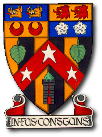 S2 into New S3 Personalisation Process 2022-2023Please follow the steps below to ensure that pupils meet their curricular entitlements and that their future pathways are carefully considered:All the information referred to below is available on our TGS School website should you wish to view and/or download it:Course choice information (gordonschools.aberdeenshire.sch.uk)The steps in our process:Have a look at the Power Point (S2 to S3) hereHave a look at the YouTube video (S2 to S3) hereHave a look at the personalisation form to see the range of subjects that pupils need to select from. These are broadly organised into curricular areas.Have a look at the subject descriptors on our website, where available.Please complete the following FORM on Microsoft Teams to indicate [Name]’s choices, priorities, and reserve choices. Note that their unique CODE is required. Their code is [code]. This needs to be submitted by 1st MarchThis information will be shared with your child’s guidance teacher and subject Principal Teachers to confirm availability for courses for session 2022-2023.Help and support:Pupils should endeavour to contact subject teachers for subject specific advice.Pupils and parents should contact the relevant Guidance teacher if required for advice on pupil pathways.Parents should contact Mr Dixon (alistair.dixon@aberdeenshire.gov.uk) if support is required with the choice process.